4. maja Dzień StrażakaMałgorzata Strzałkowska „Las się pali”Błyszczy w górze złote słońce,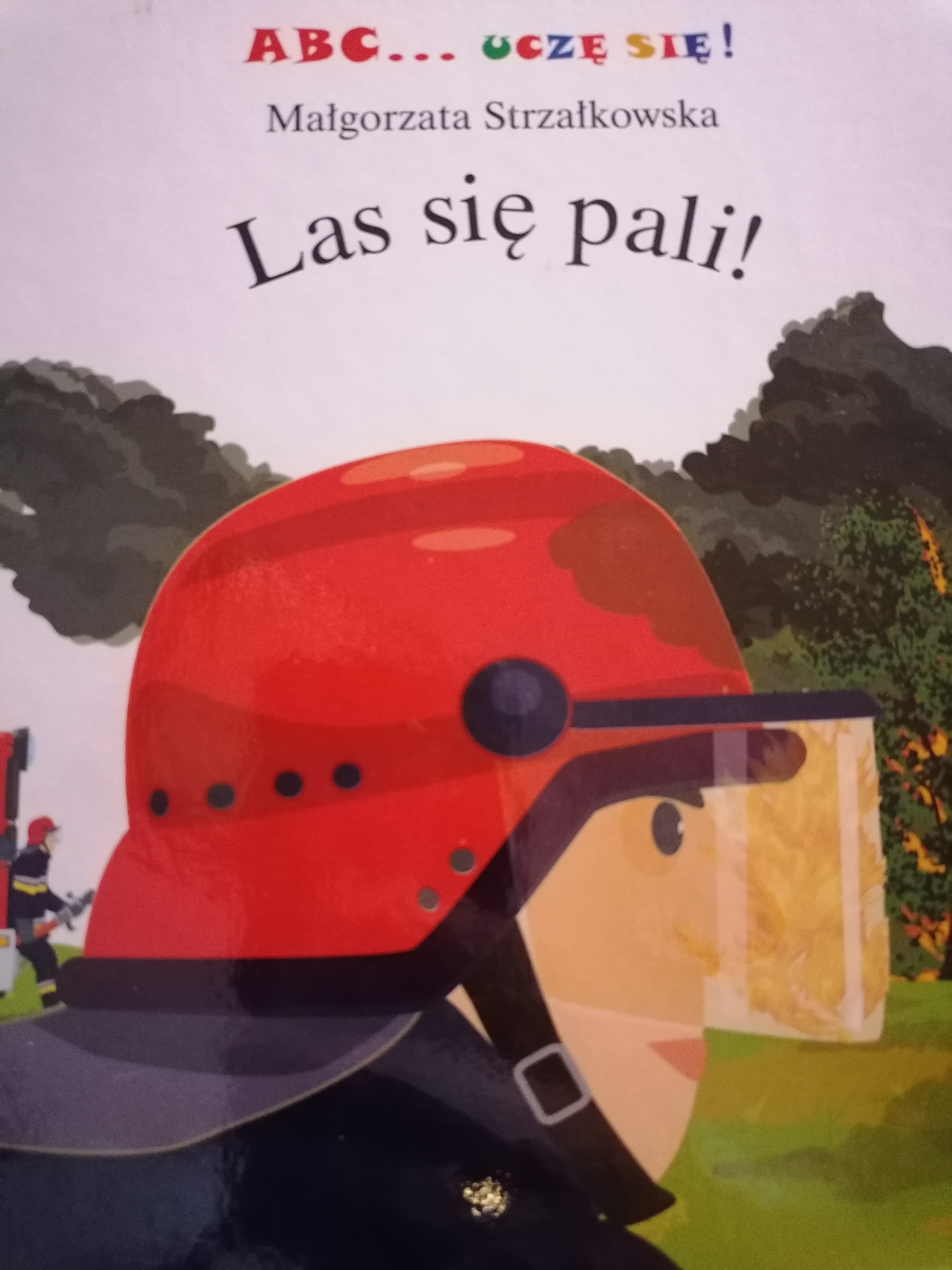 bzyczą pszczoły, szumią drzewa,kwitną kwiaty, pachną lipy, słowik głupstwa słodko śpiewa.Każdy szuka krztyny cienia,aby się przed słońcem schować – w ten niedzielny, senny upałdobrze sobie leniuchować… Taki spokój… Taka cisza…Taki piękny letni dzionek…Raptem w ten ospały bezruchjak szalony wdarł się dzwonek.- Halo! Czy to straż pożarna?!Prędko! Prędko! Szkoda czasu!!!Przed chwileczką w Sulejowiewybuchł wielki pożar lasu!!!- Kłęby dymu w niebo walą!Ogień widać już z oddali!!!Przyjeżdżajcie tu natychmiast!!!Prędko! Prędko! Las się pali!!!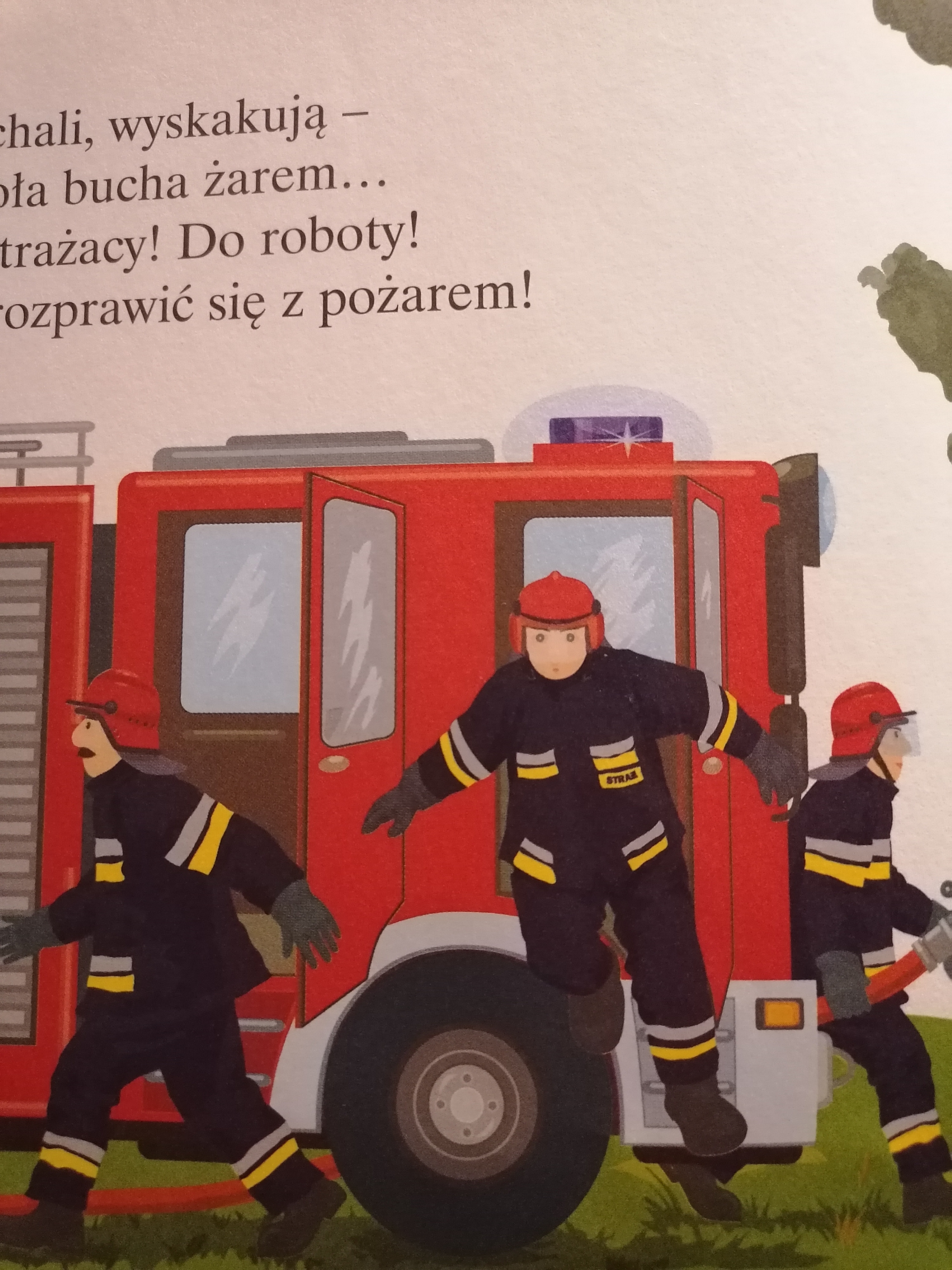 Uuuuuu! Wyje w głos syrenai strażaków wyciem wzywa – na ten sygnał bez namysłukażdy strażak się podrywa!Alarm! Alarm! Pożar! Pożar!Prędzej! Prędzej! Bo czas pili!Co tchu pędzą więc strażacy,nie marnując ani chwili.Jeden rzuca w kąt gazetę,drugi mydło z twarzy ściera,trzeci szybko wkłada buty,czwarty w biegu się ubiera.W samochodzie już czekająhydronetki i gaśnice,węże, liny, i drabiny,i bosaki, i tłumice,i topory, i toporki,rękawice, hełmy, maski,piły worki, pompy, koce,czyli cały sprzęt strażacki.- Prędzej! Prędzej! Las się pali! – słychać krzyki z każdej strony.I już wóz ze strażakamipędzi z wyciem jak szalony!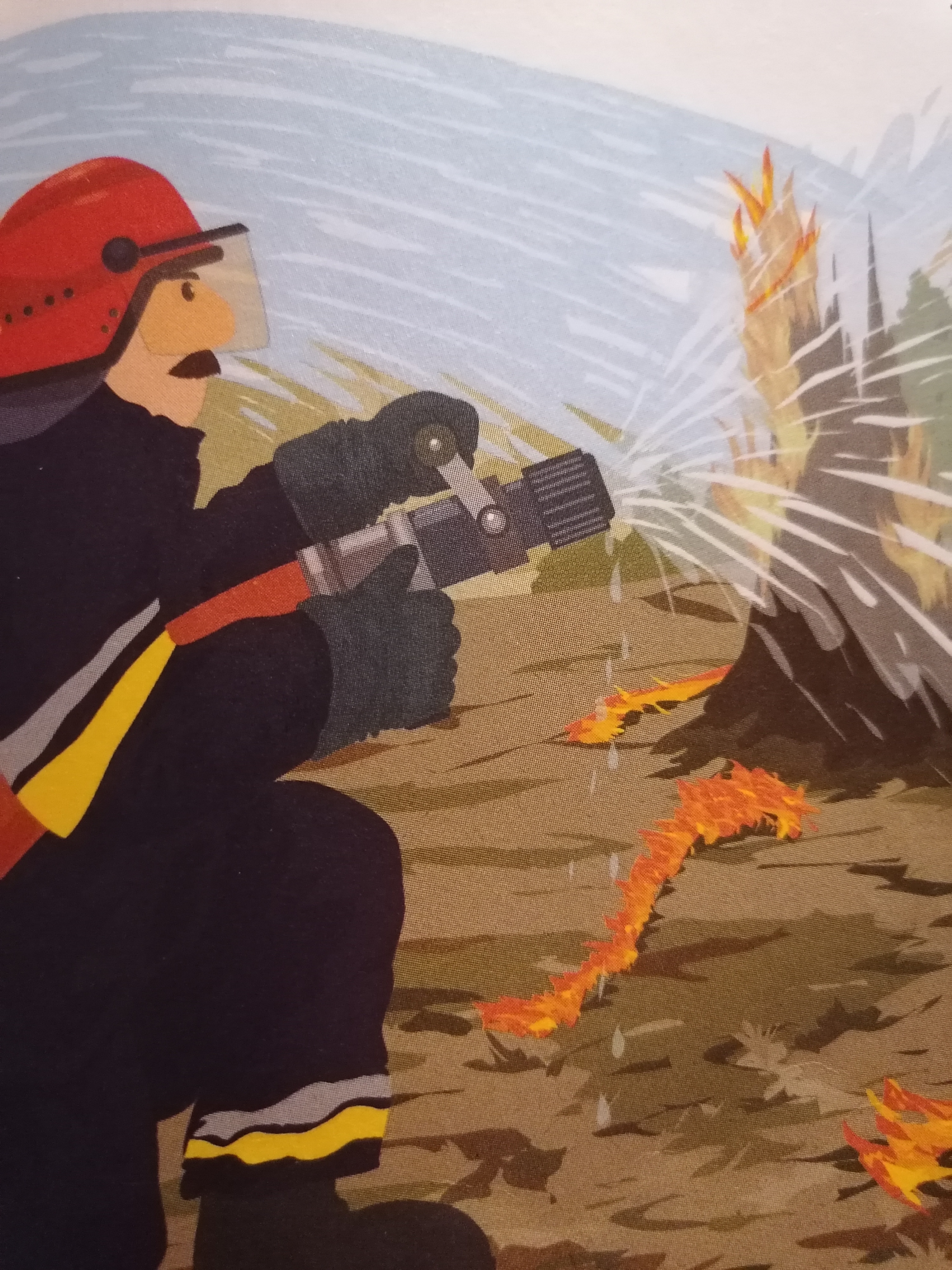 Ustępują wszyscy z drogi – i przechodnie, i pojazdy,a strażacy podskakują w tempie tej szaleńczej jazdy.Dojechali, wyskakują – Dookoła bucha żarem…Hej, strażacy! Do roboty!Czas rozprawić się z pożarem!Kłęby dymu walą w niebo,wiatr mocuje się z iskrami,a ogromne słupy ognia liżą drzewa jęzorami.Już strażacy są przy pracy!Wściekły ogień chwyta dłonie,dym gryzący w oczy bije,aż pulsują tętnem skronie…Poszły w ruch toporki, piły,hydronetki i gaśnice,węże, liny, i drabiny,i bosaki, i tłumice!Ogień broni się, jak może,pełza, skacze, syczy, trzeszczy…- Ja bez walki się nie poddam! – do strażaków groźnie wrzeszczy.Lecz strażacy są odważni!Taki wrzask ich nie zaskoczy! Za nic mają te pogróżki,choć im strach zagląda w oczy.Kto zwycięży w tej potyczce?To za chwilę się okaże!Jeszcze moment, jeszcze trochę – i już było po pożarze…Obejmują się strażacy,ubrudzeni, osmaleni,lecz radośni, roześmiani,radzi i zadowoleni.Wóz strażacki rusza wolnoi pomału jedzie drogą, a strażacy są szczęśliwi,że odpocząć wreszcie mogą.- Wiwat! Hura! Brawo! Brawo! – słychać z tej i tamtej strony.A wóz toczy się powoli – on też pewnie jest zmęczony… Zadania do wykonania. Prosimy, aby dzieci wykonały zadanie, Państwo zrobili zdjęcie i odesłali do nas na adres mailowy:Dawid, Leon, Piotr M., Piotr P., Michał oraz Ksawery prosimy żebyście narysowali wóz strażacki Iga, Kinga, Hania, Zosia, Tosia i Zuzia prosimy abyście dokończyły rysować Pana Strażaka Źródło:Małgorzata Strzałkowska „ABC… Uczę się!” Las się pali.Zdjęcia z książki Małgorzaty Strzałkowskiej https://www.printoteka.pl/pl/materials/item/2442 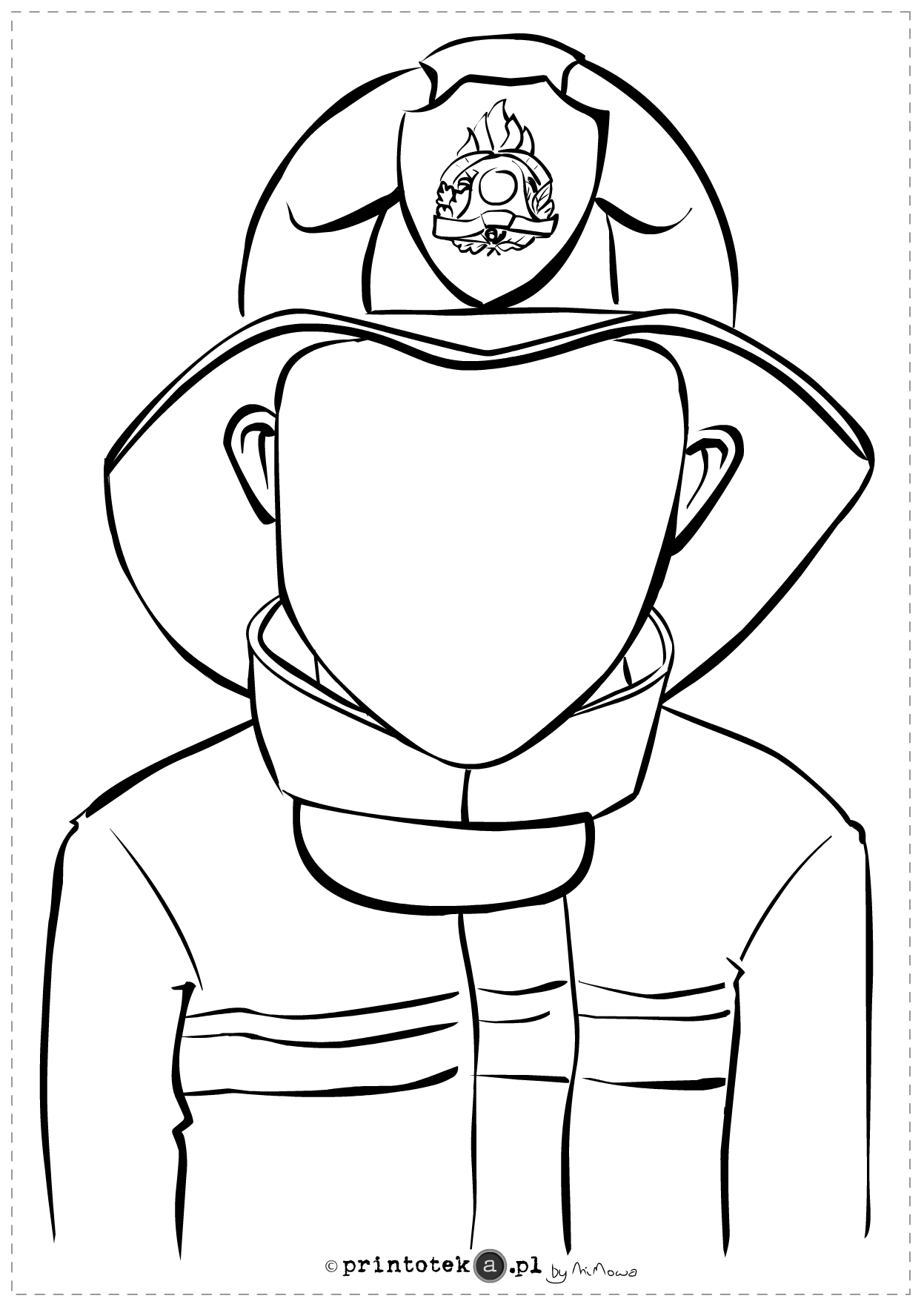 